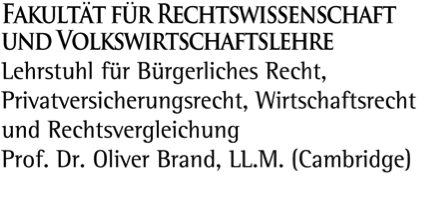 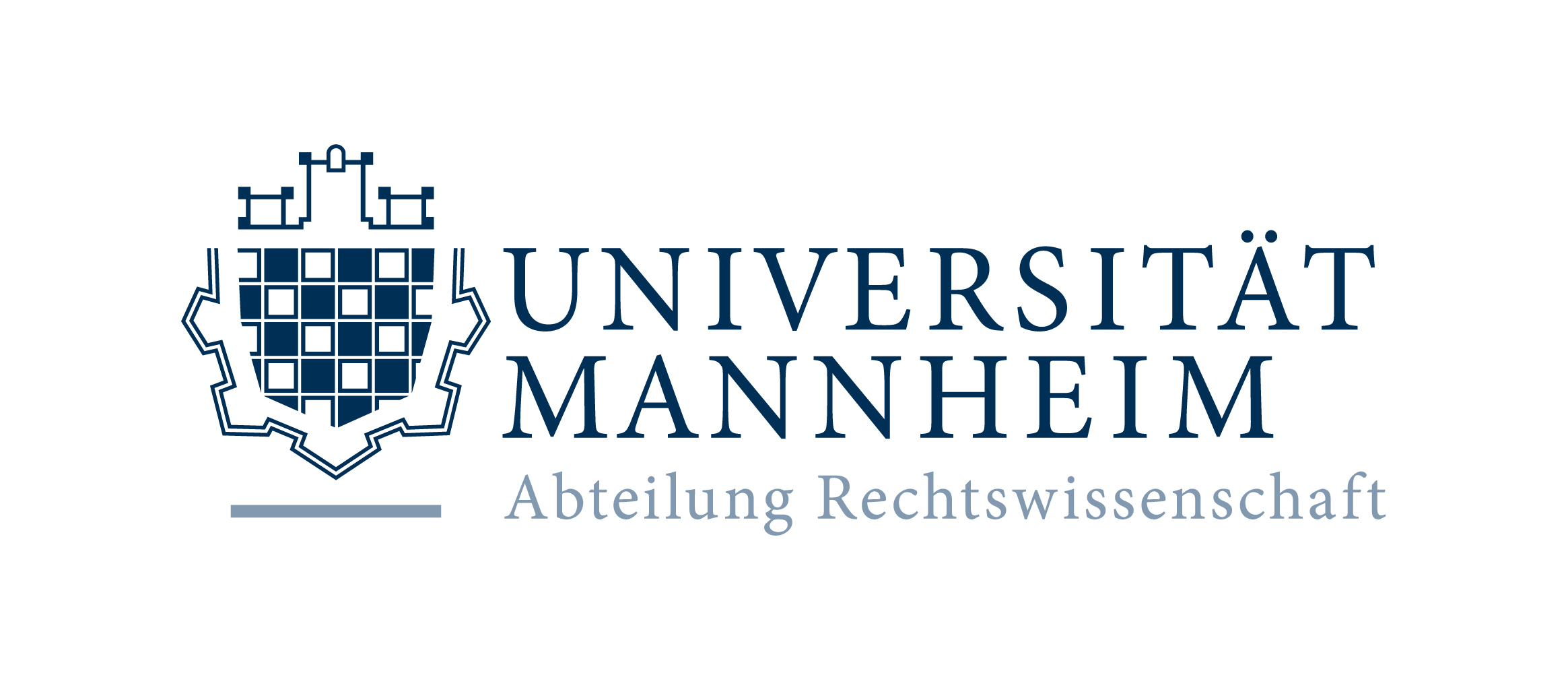 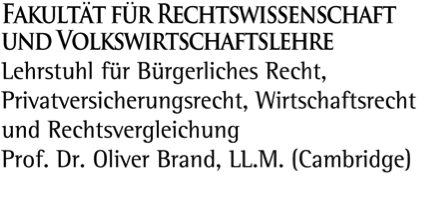 Anmeldung zur Seminararbeit (Bachelorarbeit) im Schwerpunktbereich VersicherungsrechtZutreffendes bitte ankreuzen/ausfüllen!Hiermit melde ich mich verbindlich zur Seminararbeit (Bachelorarbeit) im Wahlbereich Versicherungsrecht am Lehrstuhl von Prof. Dr. Oliver Brand im FSS 2021 mit dem Titel „Versicherungsrecht für das 21. Jahrhundert“ an.Name: 			_____________________________________________________________________Vorname:		_____________________________________________________________________Matrikel-Nr.:		_____________________________________________________________________E-Mailadresse:	_____________________________________________________________________Mobilnummer:	_____________________________________________________________________Fachsemester:	____________________________________________________________________Ich wünsche folgenden Themenbereich zu bearbeiten (1. Priorität):	Klimawandel und Nachhaltigkeit	Grenzen der Versicherbarkeit	Digitalisierung der Versicherungswirtschaft	Gesellschaftlicher Wandel und VersicherungsschutzAls 2. Priorität würde ich auch folgenden Themenbereich bearbeiten (ist unbedingt auszufüllen!):Themenblock _____________________________________________________________________________Ich würde mit der Bearbeitung gerne am __________________________________beginnen.Mannheim, den ____________________		____________________________________________						Unterschrift des StudierendenWichtiger Hinweis: Diese Anmeldung ersetzt nicht die ebenfalls abzugebende Anmeldung zur Studienarbeit (abrufbar auf der Homepage des Dekanats Jura unter:https://www.jura.uni-mannheim.de/studium/kombinationsstudiengang-unternehmensjurist-in/abschnitt-unternehmensjurist-in-llb/pruefungen/pruefungsinformationen/#c9011).NICHT vom Studierenden auszufüllen, nur für den internen Lehrstuhlgebrauch:Zugeteilter Themenbereich:	_____________________________________________________________________________________________Ausführlicher Titel des gestellten Bearbeitungsthemas:__________________________________________________________________________________________________________________________________________________________________________________________Bearbeitungsbeginn:		____________________________________________________________Abgabedatum:		____________________________________________________________